О проведении районногоФестиваля творчества «Алло, мы ищем таланты! – 2021»в онлайн форматеС целью сохранения и приумножения нравственных, культурных достижений молодежи, совершенствования системы эстетического воспитания молодежи Аскизского района, руководствуясь ст.ст. 35,40 Устава муниципального образованияот 20.12.2005г., Администрация Аскизского Республики Хакасия районапостановляет: Провести районный Фестиваль творчества «Алло, мы ищем таланты! - 2021»1 марта 2021 года в онлайн формате. Утвердить прилагаемое положение о проведении районного Фестиваля творчества «Алло, мы ищем таланты! - 2021».Утвердить прилагаемую смету расходов на проведение районного Фестиваля творчества «Алло, мы ищем таланты! - 2021»в онлайн формате.Начальнику Управления культуры администрация Аскизского района К.В.Барашковойоказать содействие в организации районного Фестиваля творчества «Алло, мы ищем таланты! - 2021»в онлайн формате.Финансовому управлению Администрации Аскизского района (А.А.Челтыгмашева) выделить 34000 (тридцать четыре тысячи) рублей из средств бюджета муниципального образования Аскизский район, предусмотренных на реализацию Муниципальной программы «Молодежная политика Аскизского района», КБК 902 0707 0600121060 350.Бухгалтерии Администрации Аскизского района Республики Хакасия (А.А.Асочакова) выдать вышеуказанную сумму в подотчет О.Ф.Бытотовой – ведущемуспециалиступо делам молодежи Администрации Аскизского района Республики Хакасия.Рекомендовать главам муниципальных образований поселений Аскизского района, руководителям образовательных и культурных учреждений оказать содействие в организации отправки конкурсных материалов на районный Фестиваль творчества «Алло, мы ищем таланты! – 2021» в онлайн-формате.Направить настоящее постановление для опубликования в газете «Аскизский труженик» и разместить на сайте Администрации Аскизского района Республики Хакасия.Контроль за расходованием денежных средств возложить на первого заместителя главы Администрации Аскизского района Республики Хакасия Е.Ю.Костякова.Глава Администрации							А.В.ЧелтыгмашевУтвержденопостановлениемАдминистрации  Аскизского районаРеспублики Хакасияот №ПОЛОЖЕНИЕо проведении районного Фестиваля творчества «Алло, мы ищем таланты! - 2021»в онлайн формате.Общее положение1.1. Районный Фестиваль творчества «Алло, мы ищем таланты! - 2021» в онлайн формате (далее - Фестиваль)является финальным этапом творческих конкурсов поселений Аскизского района. Фестиваль проводится в рамках реализации районной Муниципальной программы «Молодежная политика Аскизского района» на 2021-2026годы.1.2. Учредителем Фестиваля является Администрация Аскизского района Республики Хакасия.1.3. Настоящее Положение определяет цели и задачи, порядок проведения, содержание, требования к участникам Фестиваля.Цели и задачиФестиваля2.1. Цели Фестиваля:– сохранение и приумножение нравственных, культурных достижений молодежи;- профилактика правонарушений среди несовершеннолетних.– совершенствование системы эстетического воспитания молодежи.2.2. Задачи Фестиваля:– поддержка и развитие традиций проведения творческих молодежных фестивалей;– повышение уровня художественного творчества молодежных коллективов;– укрепление культурных связей между молодежью муниципальных образований, студенческими коллективами и организациями Аскизского района;- привлечение к творческой деятельности подростков, состоящих на профилактическом учете в комиссии по делам несовершеннолетних и защите их прав при Администрации Аскизского района Республики Хакасия.– формирование инновационных методов взаимодействия органов государственной власти и общественных объединений в сфере поддержки молодежного художественного творчества.Сроки и место проведения ФестиваляФестиваль проводится с 12февраля по 1 марта 2021 года в онлайн формате на базе интернет ресурса «Вконтакте» (конкурсные видео-материалы будут размещаться на страницах группы в контакте «Молодёжная политика Аскизского района»).Фестивальпроводится в 2 этапа:I этап – предварительный. С 12 по 24 февраля 2021 года.В поселениях Аскизского района среди молодежи проводятся отборочные туры – жюри состоит из работников культуры поселения, инструкторов по спорту(физической культуре)Аскизской районной спортивной школы и педагогов организаторов образовательных учреждений, по итогам отбора в поселениях необходимо до 24 февраля 2021 года подать заявку и видеозапись номера в электронном видедля участия в следующем этапе Фестиваля с приложением протокола I тура.II этап – просмотр видеозаписей выступлений.Жюри Фестиваля оценивает конкурсные работы по 10-бальной системе. На каждую номинацию от каждого поселения, за исключением Аскизского сельсовета, выдвигается только один номинант или один коллектив (с одним номером). В Аскизском сельсовете каждое учреждение может выдвинуть по одному номинанту по каждой номинации.ОрганизаторыФестиваля4.1. Организаторами Фестиваля являются Администрация Аскизского района Республики Хакасия, Управление культуры администрации Аскизского района Республики Хакасия.4.2. Для проведения Фестиваля создается конкурсное жюри Фестиваля (далее – Жюри) (приложение 2).4.3. Жюри осуществляет руководство подготовкой и проведением Фестиваля с правом включения в программу дополнительных мероприятий и корректировки сроков их проведения.4.4. Инструктора по спорту и специалисты учреждений культуры Аскизского района осуществляют контроль:- за проведением всех этапов Фестиваля;- за отбор участников Фестиваля;- за своевременной подачей заявок и конкурсного материала;- за организацию помещения для выступленияи предоставления необходимого оборудования.4.5. Координаты для подачи заявок и видеозаписей выступлений: obytotova@mail.ru с пометкой «на Фестиваль», также можно принести лично по адресу: с.Аскиз, ул. Советская 20, 2 этаж, каб.№4, с 8-00 до 17-00.По всем вопросам обращаться к специалисту по делам молодежи Администрации Аскизского района Республики Хакасия О.Ф.Бытотовой по тел.: 8 (39045)9-14-08.Заявки и конкурсный материал принимаются до 24 февраля 2021 года до 18-00 часов.Заявки, поданные позднее вышеуказанного срока, не рассматриваются.УчастникиФестиваля5.1. Участниками Фестиваля являются юноши и девушки Аскизского района в возрасте от 14 до 35 лет.5.2. Конкурсные номера могут предоставлять:-индивидуальные исполнители;-творческие коллективы. Участники Фестиваля могут принимать участие только в одной конкурсном номере.5.3. От каждого поселения должен быть назначен руководитель, который несет ответственность за качественный подбор участников делегации, разрешает все споры с Жюри, возникающие во время проведения Фестиваля.5.4. Основанием для участия в Фестивале является заявка, направленная в адрес Жюри по установленной форме. КонкурсыФестиваля6.1. Фестиваль проводится по следующим направлениям:«Музыка» (приложение 1);«Танец» (приложение 2);«Театр» (приложение 3);«Оригинальный жанр» (приложение 4).«Ведущий» (приложение 5)«Режиссер-постановщик концерта» (6)Награждение участниковФестиваля7.1. Все делегации и участники, принимающие участие в Фестивале, награждаются сертификатами участника Фестиваля, Дипломами Лауреатов и Дипломантов 1, 2, 3 степени, Лауреатам 1, 2, 3 степенивручаются денежные призы7.2. Вручение сертификатов участников, дипломов и денежных призов производится 1 марта 2021 года.ФинансированиеФестиваляФинансирование Фестиваля осуществляется из средств, предусмотренных на реализацию Муниципальнойпрограммы «Молодёжная политика Аскизского района на 2021 – 2026 годы».Приложение 1к положению, утвержденномуПостановлением Администрации  Аскизского районаРеспублики Хакасияот №ЗАЯВКА НА УЧАСТИЕВ направлении: «Музыка», «Танец», «Театр», «Оригинальный жанр», «Журналистика».(с/с, п/с, организация)Фамилия, Имя, Отчество, дата рождения:1.___________________________________________________________________2.___________________________________________________________________3.___________________________________________________________________4.___________________________________________________________________5.___________________________________________________________________6.___________________________________________________________________7.___________________________________________________________________8.___________________________________________________________________Место жительства:______________________________________________________________________________________________________________________________________________________________________________________________Место учебы или работы:___________________________________________________________________________________________________________________Название произведения/номера, авторы произведения/номера:___________________________________________________________________________________Участие в других конкурса, публикациях СМИ (места):______________________________________________________________________________________________________________________________________________________________Контактный телефон участника: ______________________________________________________________________________________________________________________________________________________________________________________________________________________________________________________Контактный телефон руководителя:_____________________________________E-mail руководителя и участников:______________________________________________________________________________________________________________________________________________________________________________________________________________________________________________________Приложение 2к положению, утвержденномуПостановлением Администрации  Аскизского районаРеспублики Хакасияот №СоставЖюри районного фестиваля творчества «Алло, мы ищем таланты! - 2021»В составе членов жюри возможны изменения.Приложение 1к положению, утвержденномуПостановлением Администрации  Аскизского районаРеспублики Хакасияот №о направлении «Музыка»Направление «Музыка» проводится в рамках районного фестиваля творчества «Алло, мы ищем таланты! - 2021».Цели и задачиЦель:- повышение художественного уровня репертуара и исполнительского мастерства молодых исполнителей и молодёжных коллективов.Задачи:- создание условий для реализации творческого потенциала молодежи;- формирование эстетических вкусов молодежи на примерах певческого искусства.Номинации:- вокал эстрадный;- вокал народный;- вокал классический;- авторская песня (барды);- инструментальные исполнители.Участниками направления могут быть как солисты, так и вокальные коллективы.Участники самостоятельно решают вопросы изготовления костюмов, реквизита и подготовки фонограмм.Допускается использование только фонограмм «-1» или инструментальное сопровождение.Критерии оценки- вокальные данные;- культура исполнительского мастерства;- выразительность исполнения;- этнография, костюм;- идея номера;- органичность сочетания внутреннего содержания и выразительных средств.Приложение 2к положению, утвержденномуПостановлением Администрации  Аскизского районаРеспублики Хакасияот №о направлении «Танец»Направление «Танец»проводится врамках районного фестиваля творчества «Алло, мы ищем таланты! - 2021».Цели и задачиЦель:- сохранение искусства народного и эстрадного танца в любительских коллективах.Задачи:- содействие творческому росту молодых коллективов и исполнителей;- популяризация достижений коллективов в различных жанрах хореографии;- создание условий для реализации творческого потенциала молодежи.Условия проведенияНоминации:- танец эстрадный;- танец народный и фольклорный;- фристайл;- малая форма хореографии.Номинация «Фристайл» включает в себя современные виды хореографии: модерн, брейк-данс, спортивные танцы и др. Критерии оценки- артистичность, гармоничность содержания и выразительных средств;- оригинальность постановки;- техничность исполнения;- этнография, костюм;- музыкальное сопровождение.Приложение 3к положению, утвержденномуПостановлением Администрации  Аскизского районаРеспублики Хакасияот №о направлении «Театр»Направление «Театр» проводится врамках районного фестиваля творчества «Алло, мы ищем таланты! - 2021».Цели и задачиЦель:- повышение художественного уровня и исполнительского мастерства молодых творческих коллективов и исполнителей.Задачи:- создание условий для реализации творческого потенциала молодежи;- популяризация  видов театрального искусства среди молодежи;- формирование эстетического вкуса молодежи.Условия проведенияНоминации:- КВН;- эстрадная миниатюра;- художественное слово.Участники номинации «КВН» представляют выступление до 7 минут в формате «Приветствие».Участники номинации «Художественное слово» могут приготовить номер на выбор из следующих жанров и видов - проза, стихотворение, рассказ (отрывок из прозаического произведения), монолог эстрадный, интермедия и др.Критерии оценки- актерское мастерство;- находчивость и интеллектуальный юмор;- авторство;- корректность выступления;- музыкальность;- оригинальность режиссерского решения.Приложение 4к положению, утвержденномуПостановлением Администрации  Аскизского районаРеспублики Хакасияот №о направлении «Оригинальный жанр»Направление «Оригинальный жанр» проводится в рамках районного фестиваля творчества «Алло, мы ищем таланты! - 2021».Цели и задачиЦель:- популяризация видов оригинального жанра среди молодежи.Задачи:- выявление, поддержка и поощрение талантливой молодежи в области дизайна и изготовлении одежды;- повышение профессионально-практических навыков, самостоятельного и коллективного творчества молодежи.Условия проведенияНоминации:- мода;- цирк;- пародия;- пантомима.В номинации «Мода» участники представляют свои коллекции на следующие темы: фольклор родной земли, Pret-a-porter (носимая одежда), молодежные фантазии.Критерии оценки- художественная выразительность и стилевая общность;- новизна и актуальность решения;- уровень мастерства;- находчивость и интеллектуальный юмор;- культура речи;- оригинальность режиссерского решения;- актуальность юмора;- актерское мастерство.Приложение 5к положению, утвержденномуПостановлением Администрации  Аскизского районаРеспублики Хакасияот №о направлении «Ведущий»Направление «Ведущий» проводится в рамках районного фестиваля творчества «Алло, мы ищем таланты! - 2021».Цели и задачи.Цель: - поддержка творческой активности молодежи; Задачи:- создание условий для творческого самовыражения и раскрытия творческого потенциала молодежи Аскизского района; - повышение художественно-эстетического уровня мероприятий, проводимых в рамках государственной молодежной политики Аскизского района. Условияпроведения.Участниками конкурса могут стать молодые люди в возрасте от 14 до 35 лет, проживающие, учащиеся, работающие на территории Аскизского района. Участники Конкурса подают заявку на электронную почту: obytotova@mail.ru. Конкурсантам заранее будут даны концертные номера I этапа фестиваля «Весна в Хакасии», который будет проходить очно в марте 2021 годав с.Аскиз, по которому будет необходимо провести часть концерта. Критерииоценки:Ведущий:- исполнительский уровень (умение пользоваться микрофоном, артикуляция, дикция, голосовые данные); - сценический образ (совокупность средств и приемов сценического поведения, например: умение, свободно вести себя на сцене, внешний вид); - умение импровизировать.Приложение 6к положению, утвержденномуПостановлением Администрации  Аскизского районаРеспублики Хакасияот №о направлении «Режиссер-постановщик концерта»Направление «Режиссер-постановщик концерта» проводится в рамках районного фестиваля творчества «Алло, мы ищем таланты! - 2021».Цели и задачи.Цель: - поддержка творческой активности молодежи; Задачи:- создание условий для творческого самовыражения и раскрытия творческого потенциала молодежи Аскизского района; - повышение художественно-эстетического уровня мероприятий, проводимых в рамках государственной молодежной политики Аскизского района. Условияпроведения.Участниками конкурса могут стать молодые люди в возрасте от 14 до 35 лет, проживающие, учащиеся, работающие на территории Аскизского района. Участники Конкурса подают заявку на электронную почту: obytotova@mail.ru. Конкурсантам заранее будут даны  концертные номера I этапа фестиваля «Весна в Хакасии», который будет проходить очно в марте 2021 годав с.Аскиз, по которому будет необходимо написать сценарий.Критерииоценки:- На Конкурс представляются авторские сценарные материалы по предложенным концертным номерам. Сценарии принимаются в электронном виде  и в печатном виде на листах формата А4 (количество листов не регламентируется), по электронной почте или наCD, DVD, флеш-носителях. Для всех сценариев обязательно указание списка использованной литературы и источников. Формой мероприятий будет республиканский фестиваль творчества молодежи «Весна в Хакасии», возможна театрализация. Работы, представленные на Конкурс, не рецензируются и не возвращаются. Участие в конкурсе бесплатное. Требования к содержанию сценария Сценарий должен отвечать тематике, цели и задачам Фестиваля. Конкурсная работа должна представлять собой законченный сценарий, иметь идейно-тематическую основу, сценарно-режиссерский ход, композиционное построение (сюжет). В творческих работах оцениваются профессионализм, соответствие жанру, наличие стиля, культура и прикладное (методическое) значение работы. Приветствуются инновации и нетрадиционный взгляд на традиционные мероприятияАвторские права: подав заявку на участие в Конкурсе, авторы автоматически дают право Оргкомитету Конкурса на использование конкурсных работ в некоммерческих целях (публикация в печатных изданиях, использование на выставочных стендах и прочие виды презентации и публикации) с ссылкой на авторство. В случае предъявления претензий или жалоб на нарушение авторского права со стороны третьего лица или организации сценарий снимается с дальнейшего участия в Конкурсе, и всю ответственность по претензии несёт лицо, представившее материал.Смета расходовРайонного Фестиваля творчества «Алло, мы ищем таланты! – 2021»ИТОГО: 34000 (тридцать четыре тысячи) рублей.Ведущий специалистпо делам молодёжиАдминистрации Аскизского района					О.Ф.БытотоваЛИСТ СОГЛАСОВАНИЯк проекту постановления Администрации Аскизского района Республики Хакасияо проведении районного Фестиваля творчества «Алло, мы ищем таланты! – 2021».Разослать:_________________________			5. __________________________________________________			6. __________________________________________________			7. __________________________________________________			8. _________________________Количествоотпечатанныхэкз._____________________________________________Дата поступления проекта в общий отдел ___________________________________Дата отправки постановления, распоряжения________________________________ПРИМЕЧАНИЕ: Постановления, распоряжения адресатам высылаются в 1 экз., Почтовые адреса организаций указываются полностью.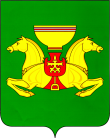 РОССИЙСКАЯ ФЕДЕРАЦИЯАДМИНИСТРАЦИЯАСКИЗСКОГО РАЙОНАРЕСПУБЛИКИ ХАКАСИЯРОССИЙСКАЯ ФЕДЕРАЦИЯАДМИНИСТРАЦИЯАСКИЗСКОГО РАЙОНАРЕСПУБЛИКИ ХАКАСИЯРОССИЯ ФЕДЕРАЦИЯЗЫХАКАС РЕСПУБЛИКАЗЫНЫНАСХЫС АЙМАFЫНЫНУСТАF-ПАСТААРОССИЯ ФЕДЕРАЦИЯЗЫХАКАС РЕСПУБЛИКАЗЫНЫНАСХЫС АЙМАFЫНЫНУСТАF-ПАСТААПОСТАНОВЛЕНИЕПОСТАНОВЛЕНИЕПОСТАНОВЛЕНИЕОт 11.02.2021с.Аскизс.Аскизс.Аскиз№82-ПКостяков Евгений ЮрьевичПервый заместитель главы Администрации Аскизского района Республики Хакасия, председатель жюриБарашковаКелемана ВасильевнаНачальник Управления культуры администрации Аскизского районаБытотова Ольга ФедоровнаВедущий специалист по делам молодежи Администрации Аскизского района  Республики ХакасияПакачаков Александр СергеевичСпециалист IIкатегории по делам молодежи Администрации Аскизского района Республики ХакасияТиникова Людмила АнатольевнаДиректор  МБУК Аскизский РЦКДСпирина Александра СергеевнаРуководитель по вокалу МБУК Аскизский РЦКДЧебодаев Игорь ОлеговичДиректор ГБПОУ РХ ПУ-18 (по согласованию)Шроо Юлия ПетровнаНачальник пресс-службы Администрации Аскизского района РХЗолотарева Татьяна МихайловнаЗаведующая отделом по работе с поселениями и общественностьюСогласовано: ____________Первый заместительглавы АдминистрацииАскизского районаРеспублики ХакасияЕ.Ю.КостяковУтвержденаПостановлениемАдминистрацииАскизского районаРеспублики Хакасияот №№п/пНаименованиеКоличествоСуммаИтогоДенежный приз за 1 место5300015000Денежный приз за 2 место5200010000Денежный приз за 3 место510005000Гран-при140004000ИТОГО:ИТОГО:ИТОГО:ИТОГО:34000ДолжностьФамилия, имя отчествоЗамечания по содержанию, соответствию Уставу МО и законодательству, соответствию бюджету района.Дата, подписьПервый заместитель главы АдминистрацииАскизского районаКостяковЕвгенийЮрьевичЗаведующий общего отдела Администрации Аскизского районаКиргинековаЕленаВасильевнаНачальник юридического отдела Администрации Аскизского районаПотехинаЛюбовьВасильевнаНачальник Финансового управления Администрации Аскизского районаЧелтыгмашеваАнтонинаАртемовнаГлавный БухгалтерАдминистрации Аскизского районаАсочаковаАлександраАлексеевнаНачальник управления культуры администрации Аскизского районаБарашковаКелеманаВасильевнаИсполнитель:Ведущий специалист по делам молодежи Администрации Аскизского районаБытотова Ольга Федоровна